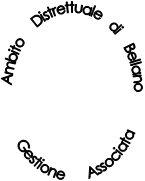 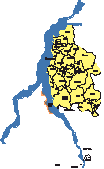 Allegato a)PROGETTI UTILI ALLA COLLETTIVITÀ (PUC)MANIFESTAZIONE DI INTERESSEPER L’INDIVIDUAZIONE DI ENTI DEL TERZO SETTORE per la realizzazione dei PUC con il coinvolgimento di beneficiari di reddito di cittadinanza.Ambito Distrettuale di BellanoPERIODO LUGLIO 2021 – GIUGNO 2024Il/la sottoscritto/a __________________________________________________________nato/a ____________________________________________ il ____________________residente a _________________________________Via/Piazza ____________________Codice Fiscale _____________________________in qualità di legale rappresentante della Società Cooperativa – Organizzazione – Associazione – Ente  ________________________________________________________________________ con sede legale in ___________________________Via ___________________________Codice Fiscale/Partita I.V.A. _________________________________________________Telefono _____________ fax ______________ E-mail ____________________________E-mail certificata __________________________________________________________visto l’avviso pubblico per l’acquisizione di manifestazione di interesse per l’ individuazione di soggetti di Terzo Settore per “Progetti utili alla collettività” con il coinvolgimento di beneficiari di Reddito di Cittadinanza dell’Ambito Distrettuale di Bellano per il periodo luglio 2021 - giugno 2024,CHIEDEdi aderire alla Manifestazione d’interesse di cui all’oggetto secondo il progetto/i progetti di cui alla/alle scheda/e allegata/e.A tale fine sotto la propria responsabilità, ai sensi e per gli effetti di cui agli artt. 46 e 47 del DPR 28.12.2000, n. 445, consapevole delle sanzioni penali richiamate dall’art. 76 del citato DPR 445/2000 nell’ipotesi di falsità in atti e di dichiarazioni mendaciDICHIARAche le attività proprie della Società Cooperativa/Associazione/Organizzazione, Ente sono le seguenti: _________________________________________________________________________________________________________________________________________________________________________________________________________________________________________________________________________________________________________________________________________________________che gli estremi della iscrizione dell’Associazione/Organizzazione ai Registri previsti dalla legge sono i seguenti:Registro ___________________________________________________________Data di iscrizione ___________________ n. di iscrizione_____________________che gli estremi della iscrizione all’Albo regionale delle cooperative sociali e loro consorzi sono i seguenti:Registro ___________________________________________________________Data di iscrizione ___________________ n. di iscrizione_____________________che gli estremi della iscrizione alla Camera di Commercio sono i seguenti:Data di iscrizione ___________________ n. di iscrizione_____________________che gli estremi delle polizze contro gli infortuni e la responsabilità civile per i dipendenti/volontari sono i seguenti:posizione I.N.A.I.L. n. _____________polizza infortuni n.________ scadenza __________ Compagnia ____________ polizza R.C. n.________ scadenza __________ Compagnia _______________ di essere in regola relativamente alla posizione contributiva ed assistenziale dei dipendenti e collaboratori. A tale fine dichiara di poter produrre, alla data odierna, un D.U.R.C. positivo;che nel corso dell’ultimo biennio sono state effettuate le seguenti attività di formazione dei dipendenti/volontari:____________________________________________________________________________________________________________________________________che la Società Cooperativa/Associazione/Organizzazione/Ente può ospitare, a seguito di specifico progetto, n._______ beneficiari di Reddito di Cittadinanza, come da scheda/e allegata/e c);di impegnarsi al debito informativo periodico circa l’andamento dei progetti posti in essere;di impegnarsi a raccordarsi e coordinarsi con il Servizio di Inclusione Sociale dell’Ambito;di aver preso visione e di accettare tutte le condizioni contenute nell’Avviso di Manifestazione di Interesse per la stipula di accordo per “Progetti utili alla collettività” con il coinvolgimento di beneficiari di Reddito di Cittadinanza dell’Ambito Distrettuale di Lecco per il periodo luglio 2021 - giugno 2024,di impegnarsi nello sperimentare e/o consolidare collaborazioni con soggetti pubblici e privati, in particolare con quelli del Terzo Settore al fine di permettere occasioni di socializzazione e di attivazione del beneficiario nel contesto comunitario in una prospettiva di welfare generativo.di impegnarsi al rispetto integrale delle clausole anticorruzione per quanto applicabili;Allega: Copia di documento di identità del legale rappresentanteScheda/e progettuale/i allegato c)Luogo e data _________________Firma Legale Rappresentante________________________________________TRATTAMENTO DEI DATI PERSONALI AI SENSI DEL REGOLAMENTO UE 679/2016I dati personali forniti attraverso la partecipazione alla manifestazione d’interesse sono utilizzati dalla Comunità Montana Valsassina Valvarrone Val d’Esino Riviera, titolare del trattamento, con sede legale in Via Fornace Merlo, n.2 – Barzio (Lc), PEC: cm.valsassina@pec.regione.lombardia.it, Telefono: 0341 910144 int. 1.I dati sono raccolti al fine di perseguire le finalità istituzionali stabilite dall’Ente relativamente al presente avviso. Il trattamento dei dati personali avviene mediante modalità cartacea e informatica da parte di personale autorizzato ed istruito a tal fine. Per l’esercizio dei suoi diritti di accesso, rettifica, cancellazione, limitazione o per opporsi al trattamento è possibile contattare direttamente il Titolare del trattamento o il DPO, Studio Sigaudo Srl. all’indirizzo e-mail: privacy@studiosigaudo.com. L’informativa completa è disponibile nella sezione Privacy del sito www.valsassina.itLuogo e data _________________Firma Legale Rappresentante________________________________________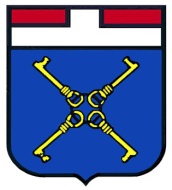 Comunità Montana                                                                                                                                   Valsassina - Valvarrone - Val d’Esino e Riviera Via Fornace Merlo, 2  23816 Barzio (Lecco)C.F. 01409210133